Registration FormPlease complete and send form to dunedin.branch@forestandbird.org.nz or alternatively post to PO Box 5793, Moray Place, Dunedin 9058Registration will be confirmed upon receipt of paymentRegistrations close on 10 October 2018If you have any question or need assistance completing this form, please contact Francie Beggs, Dunedin Branch Treasurer, at fbeggs3@gmail.com....................................................................................................................................................For general information about the Catlins: http://www.catlins.org.nz/ Accommodation in the CatlinsTautuku Outdoor Education CentreThe rooming configuration is as follows:4 dorms with 18 beds each (bunk beds)1 twin room with two single beds2 triple rooms with a double bunk on bottom and single on top5 single rooms 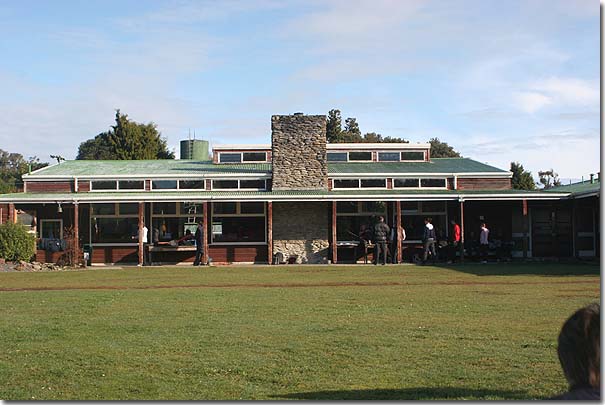 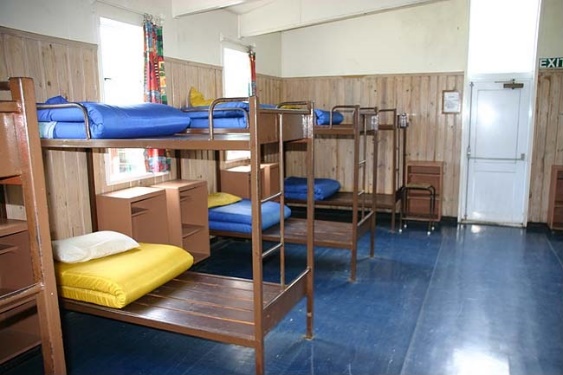 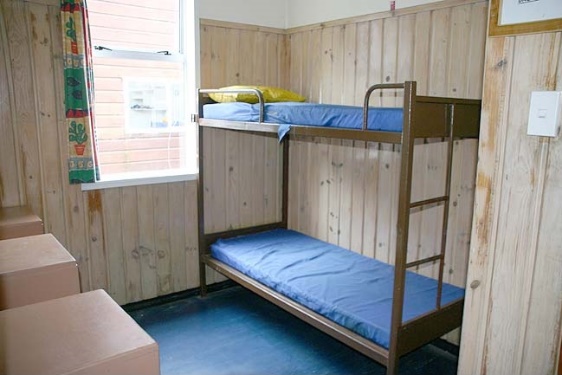 Note that bedding is not supplied, so please bring your own sleeping bag, pillow, etc. For more information: http://www.youthadventure.org.nz/page.php?id=52 Alternative accommodation in PapatowaiTautuku Forest Cabinshttps://www.forestandbird.org.nz/our-community/lodges/tautuku-forest-cabins Distance to venue: 2.3kmRates: $24 per person per night (Forest & Bird member rate)To book, please contact Roy Johnstone at johns-stones@rivernet.co.nzFergus Sutherland accommodationCapacity: 4 to 6 people For more details, please contact Fergus at fergussutherland@icloud.comMcLean Falls Holiday Park: http://catlinskiwiholidaypark.com Distance to venue: 8km via main roadState you are attending the Forest & Bird South Island gathering and get $30 off the advertised daily rate. Book directly at: stay@catlinskiwiholidaypark.com or 03 415 8338Southern Secret Motel: https://www.southernsecretmotel.co.nzDistance to venue: 4km via main roadRates: $120 per night for two people, $18 for extra adultHilltop Accommodation Catlins: https://hilltopcatlins.co.nzDistance to venue: 5km via main roadRates: from $100 per night for a room, $230-$340 per night for a whole houseKauriglen Cabin: http://www.catlins.org.nz/accommodationdetails.php?accommodationID=75 Distance to venue: 4.6km via main roadRates: from $60 per nightContact details: carolco@yrless.co.nz For additional options, please contact Carol Geissler at carolco@yrless.co.nz.Papatowai accommodation on AirbnbLancewood Cottage: https://www.airbnb.fr/rooms/15100347?location=Papatowai%2C%20Otago&adults=1&children=0&infants=0Carol’s Cabin: https://www.airbnb.fr/rooms/19599152?location=Papatowai%2C%20Otago&adults=1&children=0&infants=0 Tram Track Retreat:https://www.airbnb.fr/rooms/22178411?location=Papatowai%2C%20Otago&adults=1&children=0&infants=0https://www.airbnb.fr/rooms/22851902?location=Papatowai%2C%20Otago&adults=1&children=0&infants=0https://www.airbnb.fr/rooms/21400988?location=Papatowai%2C%20Otago&adults=1&children=0&infants=0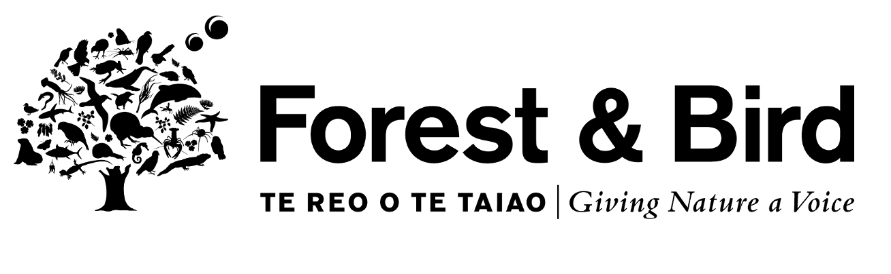 2018 SOUTH ISLAND GATHERING26-28 October 2018Tautuku Outdoor Education CentreTautuku, RD 2 Owaka 9586Personal InformationPersonal InformationPersonal InformationPersonal InformationLast Name:First Name:First Name:Title:Street Address/PO Box:Street Address/PO Box:Street Address/PO Box:Street Address/PO Box:Suburb: Suburb: City & Postcode:City & Postcode:Phone Number(s):Phone Number(s):Email Address:Email Address:Branch:Branch:Branch:Branch:Special Dietary Requirements:Special Dietary Requirements:Special Dietary Requirements:Special Dietary Requirements:Other Requirements:Other Requirements:Other Requirements:Other Requirements:Registration details and feesRegistration details and feesRegistration details and feesRegistration details and feesServiceCost per personNumber of peopleTotal in $Registration fee$55AccommodationAccommodationAccommodationAccommodationTautuku Outdoor Education Centre – Friday and Saturday night – 2 nightsPlease tick preferred room type (for more details, see below) – first come, first served:Tautuku Outdoor Education Centre – Friday and Saturday night – 2 nightsPlease tick preferred room type (for more details, see below) – first come, first served:Tautuku Outdoor Education Centre – Friday and Saturday night – 2 nightsPlease tick preferred room type (for more details, see below) – first come, first served:Tautuku Outdoor Education Centre – Friday and Saturday night – 2 nightsPlease tick preferred room type (for more details, see below) – first come, first served:Dorm room 		$50 Double room (very limited numbers)    Twin room (very limited numbers)    Triple room (very limited numbers)     $70Single room (very limited numbers)   $80If you wish to organize your own accommodation, please see our suggestions at the end of this form If you wish to organize your own accommodation, please see our suggestions at the end of this form If you wish to organize your own accommodation, please see our suggestions at the end of this form If you wish to organize your own accommodation, please see our suggestions at the end of this form Meals (on-site catering)Meals (on-site catering)Meals (on-site catering)Meals (on-site catering)Friday dinner$30Saturday breakfast$8Saturday lunch$20Saturday dinner$30Sunday breakfast$8Sunday lunch$20Transport to/from event siteTransport to/from event siteTransport to/from event siteTransport to/from event siteBy bus from Dunedin AirportOn Friday at 4:00pm$27By bus from Dunedin AirportOn Friday at 7:30pm$27ServiceCost per personNumber of peopleTotal in $By bus to Dunedin AirportOn Sunday at 12:30pm$27By bus to Dunedin AirportOn Sunday at 3:00pm$27Total to payTotal to payTotal to payPayment MethodPayment MethodBy direct deposit / Internet banking: Bank Account Name: Dunedin Branch Forest and BirdBank: Kiwibank      Bank Account Number: 38-9014-0718647-00Please enter "your last name" in the Particulars box, “Tautuku” in the Code box and "Gathering" in the Reference box By cheque: Please make your cheque payable to: Dunedin Branch Forest and BirdRefund policy: Registration will be refunded if cancelled by 10 October 2018Refund policy: Registration will be refunded if cancelled by 10 October 2018